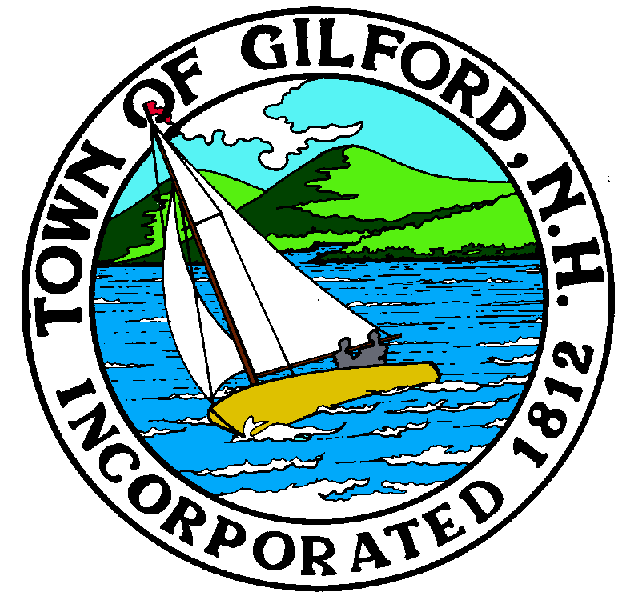 TheGilford Planning Boardhas CancelledThe work session meeting scheduled for Monday, March 4, 2024at theGilford Town HallConference Room A47 Cherry Valley RoadGilford, NH 032497:00 P.M.If you have questions or wish to obtain further information, please contact the Town of Gilford Department of Planning and Land Use at (603) 527-4727 or stop by the DPLU office at the Gilford Town Hall, 47 Cherry Valley Road, Gilford, New Hampshire 03249. 